TitleAuthors	Approved: Date					Revised: Date(s)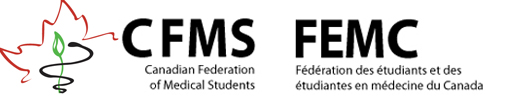 Executive Summary[insert if applicable]Background[insert concerns/context/why it’s an important issue]Principles[insert text on values/ideal outcomes of CFMS][insert text][insert text]Concerns (optional)[insert text on CFMS concern with current situation and/or future problems] [insert text][insert text]Recommendations[insert recommendation 1][insert discussion on recommendation 1: Why did we make this recommendation (evidence?) and what will it look like in practice?][insert recommendation 2][insert discussion on recommendation 2]References[insert citations, Vancouver style, no footnotes]Appendix[insert methodology, policy development process undertaken (if possible)][insert supplementary research, summarize and integrate sources][insert any case studies]